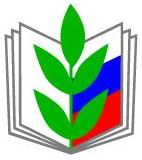 СЕВАСТОПОЛЬСКАЯ ГОРОДСКАЯ ОРГАНИЗАЦИЯ ПРОФСОЮЗА РАБОТНИКОВ НАРОДНОГО ОБРАЗОВАНИЯ И НАУКИ РФАдрес : 299011, г.Севастополь, ул.Большая Морская ,42(8 – 0692) тел. 54-04-82, тел – 54-35-22ПОЛОЖЕНИЕо конкурсе профессионального мастерства профсоюзных наставников«Поддержка на этапе старта»Общие положенияНастоящее Положение о конкурсе профессионального мастерства профсоюзных наставников «Поддержка на этапе старта» (далее – Положение, Конкурс) определяет цель, задачи, организационно-технологическую модель, структуру, порядок организации, финансовое обеспечение Конкурса.Учредителем Конкурса является Севастопольская городская организация Профсоюза работников народного образования и науки Российской Федерации (далее – горком Профсоюза). Оператором Конкурса является Государственное автономное образовательное учреждение профессионального образования города Севастополя «Институт развития образования» (далее – ГАОУ ПО ИРО).Цель и задачи проведения Конкурса Целью проведения Конкурса является создание условий для выявления талантливых педагогов-наставников среди председателей (заместителей председателя) первичных профсоюзных организаций, повышения мотивации профсоюзного членства.2.2. Задачами Конкурса являются:– оказание помощи молодым педагогам в их профессиональном становлении;– формирование позитивного общественного мнения о работе председателя (заместителя председателя) профсоюзного комитета (далее – ПК);– привлечение интереса молодёжи к профсоюзной деятельности, создание условий для самореализации молодых педагогов.3. Условия участия в КонкурсеКонкурс проводится среди председателей (заместителей председателя) первичных профсоюзных организаций, состоящих на учёте в горкоме Профсоюза.В Конкурсе на добровольных началах принимают участие председатели ПК из числа педагогов, имеющих первую или высшую квалификационные категории, осуществляющих наставничество над молодыми педагогами. Охват профсоюзного членства должен составлять не менее 50% от количества работающих в образовательном учреждении.Участник направляет в организационный комитет конкурса по электронной почте uchitel-1000@mail.ru следующие документы:– заявление участника (приложение № 1);– согласие на обработку персональных данных (приложение № 2);– конкурсные материалы согласно п. 4.1 Положения о проведении Конкурса (видеоролик о работе профсоюзной организации, алгоритм заседания профсоюзного комитета, разработку открытого мероприятия);– цветную фотографию участника (портрет 9х13) в электронном виде в формате *jpg с разрешением не менее 300 точек на дюйм без уменьшения исходного размера и сюжетную фотографию по выбору конкурсанта.3.4. Материалы, представленные на Конкурс, не рецензируются и не возвращаются. Материалы, представленные после указанного срока или не отвечающие требованиям, предъявляемым к ним, в Конкурсе не участвуют и автору не возвращаются.3.5. Автор материалов, представленных на конкурс, обязан гарантировать соблюдение авторских прав при их подготовке.4. Содержание и организация конкурса4.1. Конкурс проводится в очно-заочной форме и предусматривает оценку конкурсных испытаний:4.1.1. Видеоролик о работе профсоюзной организации.4.1.2. Заседание профсоюзного комитета.4.1.3. Наставничество (открытое мероприятие молодого специалиста, подготовленное под руководством наставника). 4.2. Формат и регламент проведения конкурсных испытаний.4.2.1. Видеоролик о работе профсоюзной организации (продолжительность не более 5 минут) должен быть оформлен информационной заставкой с указанием ФИО участника, образовательной организации, которую он представляет. В видеоролике следует отразить жизнь профсоюзной организации за последние 3 года. Приветствуется использование максимально допустимых форм презентации: текст, фотографии, видеофрагменты, наложение музыки, закадровое голосовое сопровождение и различные анимационные эффекты. Формат файла – mpg4. Видеоролик должен быть размещен на http://youtube.com .4.2.2. Заседание профсоюзного комитета проводится в очной форме, на заседание приглашаются члены жюри Конкурса.Примерные вопросы заседания профсоюзного комитета:* об участии профкома в разработке локальных нормативных актов; *о распределении обязанностей между членами профкома и создании комиссий профсоюзного комитета;*о проекте коллективного договора;*о контроле за выполнением коллективного договора; * о выполнении соглашения по охране труда;* об утверждении графика отпусков; * о проверке внесения изменений в трудовые договоры работников;* о рациональном использовании средств профсоюзного бюджета. 4.2.3. Наставничество (открытое мероприятие молодого специалиста, подготовленное под руководством наставника). Председатель (заместитель председателя) ПК, он же наставник, самостоятельно выбирает молодого педагога для участия в Конкурсе, определяет круг обязанностей и полномочий молодого педагога, выявляет дефициты в его умениях и навыках. Разрабатывает и реализует программу адаптации, помогает выстроить собственную программу самосовершенствования, проверяет уровень профессиональной компетентности молодого педагога, определяет степень его готовности к выполнению своих функциональных обязанностей. Наставник помогает педагогу выбрать форму проведения открытого мероприятия, определить цель и задачи, формируемые УУД (для урока), подобрать методы и приемы обучения и воспитания в соответствии с темой и возрастом обучающихся, разработать конспект и/или технологическую карту открытого конкурсного мероприятия и т.д.  Наставник перед открытым мероприятием в течение 5 минут кратко представляет жюри проект открытого мероприятия, обосновывает свою роль в его подготовке совместно с молодым специалистом.  Молодой педагог в присутствии наставника и членов жюри проводит подготовленное при непосредственном руководстве наставника открытое мероприятие (учебное или внеклассное занятие, классный час, психолого-педагогическое занятие).4. Регламент проведения Конкурса 4.1. Обязательным условием участия в Конкурсе является представление в Оргкомитет полного пакета документов (п.3.3. настоящего Положения).4.2. Этапы проведения Конкурса: I этап.    Видеоролик, заявка, согласие на обработку персональных  данных.        с 1.10.2021г.по 15.11.2021 года.    II этап.     Заседание профсоюзного комитета,                   открытое мероприятие с молодым педагогом.                             с15.01.2022г. по 20.04.2022г.4.3. Экспертиза документов участников конкурса.Критерии оценивания:Культура оформления документов. Максимальное количество баллов – 10.Экспертиза материалов разработки учебного или внеклассного занятия: логичность постановки целей и задач занятия, их актуальность; соответствие содержания занятия возрастным особенностям участников; соответствие выбранных технологий, способов, методов, приемов и форм работы поставленным целям и задачам занятия; логичность построения занятия; наличие критериев оценивания выполненных заданий учащимися (воспитанниками), их соответствие целям, задачам и содержанию занятия. Максимальное количество баллов – 50.Экспертиза разработки психолого-педагогического занятия (урока, тренинга и т.п.) с участниками образовательных отношений (категория участников определяется конкурсантом): логичность в построении занятия; использование способов, методов и приемов, обеспечивающих эффективность занятия; соответствие применяемых форм работы поставленным целям и задачам; соответствие применяемых форм работы целеполаганию и их эффективность; использование различных способов мотивации обучающихся во время занятия. Максимальное количество балов – 50.Экспертиза разработки классного часа или воспитательного мероприятия для учащихся 1-11 классов (возраст определяется конкурсантом), а также разработки воспитательного мероприятия для разновозрастных групп учащихся школ: оригинальность разработки; соответствие применяемых форм работы поставленным целям и задачам; использование способов, методов и приемов, обеспечивающих эффективность мероприятия и соответствие применяемых форм работы; наличие эстетического оформление и наглядных материалов; использование различных способов мотивации. Максимальное количество балов 50.5. Организационный комитет5.1. Организационно-методическое обеспечение и проведение Конкурса осуществляет организационный комитет Конкурса (далее – Оргкомитет), действующий на основании настоящего Положения.5.2. Оргкомитет состоит из председателя, заместителя председателя, ответственного секретаря и его членов. Состав Оргкомитета утверждается постановлением Президиума горкома Профсоюза. 5.3. К полномочиям Оргкомитета относятся:– определение порядка регистрации и утверждение состава участников Конкурса;– утверждение состава счётной комиссии;– утверждение критериев оценки конкурсных заданий;– организация и проведение конкурсных мероприятий;– организация информационного сопровождения Конкурса.5.4. Решение Оргкомитета считается принятым, если за него проголосовало более половины его списочного состава. Решение Оргкомитета оформляются протоколом, который подписывается председателем, а в его отсутствие – заместителем председателя.6. Жюри Конкурса6.1. Для оценивания конкурсных мероприятий создаётся жюри.6.2.Состав жюри формируется и утверждается постановлением президиума горкома Профсоюза. 6.3. Жюри Конкурса возглавляет председатель, обеспечивающий и координирующий работу жюри Конкурса.6.4. Председатель жюри имеет право делегировать свои полномочия одному из членов жюри.6.5. Жюри оценивает уровень выполнения конкурсных заданий каждым участником конкурса в соответствии с критериями, утвержденными Оргкомитетом Конкурса, и подводит итоги Конкурса.6.6. По каждому критерию жюри выставляет оценку, которая фиксируется в оценочном листе.6.7. Члены жюри осуществляют голосование без обсуждения путём заполнения и подписания оценочного листа.6.8. Заполненные и подписанные оценочные листы членами жюри передаются в счётную комиссию. Исправления в оценочных листах не допускаются.6.9. Сводные таблицы результатов каждого этапа Конкурса представляются на утверждение председателю (заместителю председателя) жюри.7. Подведение итогов Конкурса и поощрение участников Конкурса7.1. Участник, набравший наибольшее количество баллов, признается занявшим 1 место, два следующих участника в общем рейтинге объявляются занявшими 2 и 3 места соответственно.7.2. Победители Конкурса, занявшие 1, 2 и 3 места, награждаются дипломами Севастопольской городской организации профсоюза работников народного образования и науки Российской Федерации и вознаграждением в денежной форме за счет средств Севастопольской городской организации Профсоюза работников народного образования и науки РФ. Премия за I место – 15 000 рублей.        Премия за II место – 10 000 рублей.Премия за III место – 7 000 рублей.7.3. Согласно Отраслевому соглашению на 2021-2023 годы победители Конкурса могут пройти аттестацию без всестороннего анализа по облегчённой системе, участники – получить определенное количество баллов по показателям «Результативность участия в профессиональных конкурсах, имеющих официальный статус» и «Исполнение функций наставника молодых специалистов» (при предоставлении в портфолио соответствующих подтверждающих приказов).7.4. Открытое мероприятие, организованное и проведенное молодым педагогом с помощью наставника в рамках Конкурса, может быть учтено при подготовке к аттестации как транслирование опыта и практических результатов своей профессиональной деятельности (публичное представление опыта в форме открытого урока/занятия).Приложение 1к Положению о проведении КонкурсаФОТОучастникаЗАЯВКА УЧАСТНИКА	НОМИНАЦИЯ 	ДЕВИЗ, ПОД КОТОРЫМ УЧАСТНИК ВЫСТУПАЕТ НА КОНКУРСЕ:Приложение 2к Положению о проведении КонкурсаОргкомитет конкурса профсоюзных наставников «Поддержка на этапе старта»СОГЛАСИЕконкурса профсоюзных наставников «Поддержка на этапе старта»
на обработку персональных данных(публикацию персональных данных, в том числе посредством 
информационно-телекоммуникационной сети «Интернет»)«___»_________20___ г.Я, ___________________________________________________________________________, (фамилия, имя, отчество полностью)_______________________ серия _________________№______________________________(вид документа, удостоверяющего личность)выдан____________________________________________________________, ___________(кем и когда)проживающий (- ая) по адресу ________________________________________________________________________________________________________________________________,в соответствии с пунктом 4 статьи 9 Федерального закона от 27.07.2006 
№ 152-ФЗ «О персональных данных» даю согласие оператору конкурса профсоюзных наставников «Поддержка на этапе старта» (далее – Конкурс) – государственному автономному образовательному учреждению профессионального образования города Севастополя «Институт развития образования», расположенному по адресу: . Севастополь, ул. Советская, 65 (далее – Оператор), на автоматизированную, а также без использования средств автоматизации обработку моих персональных данных, а именно:1. Совершение действий, предусмотренных пунктом 3 статьи 3 Федерального закона от 27.07.2006 № 152-ФЗ «О персональных данных» в отношении следующих персональных данных:фамилия, имя, отчество;номер телефона (мобильный);электронная почта;профессия и любая иная информация, относящаяся к моей профессиональной деятельности;фото- и видео- изображение.2. Размещение в общедоступных источниках, в том числе в информационно-телекоммуникационной сети «Интернет» следующих персональных данных:фамилия, имя, отчество;профессия и любая иная информация, относящаяся к моей профессиональной деятельности;фото- и видео- изображение.Обработка и передача третьим лицам персональных данных осуществляется в целях:организации и проведения Конкурса;обеспечения моего участия в Конкурсе;формирования статистических и аналитических отчётов по результатам Конкурса, подготовки информационных материалов;создания базы данных участников Конкурса, размещения информации об участниках Конкурса в информационно-телекоммуникационной сети «Интернет»;обеспечения соблюдения законов и иных нормативных правовых актов Российской Федерации.Настоящим я признаю и подтверждаю, что в случае необходимости предоставления персональных данных для достижения указанных выше целей третьим лицам (в том числе, но не ограничиваясь, Министерству просвещения Российской Федерации, Департаменту образования и науки города Севастополя и т. д.), а равно как при привлечении третьих лиц к оказанию услуг в моих интересах Оператор вправе в необходимом объёме раскрывать для совершения вышеуказанных действий информацию обо мне лично (включая мои персональные данные) таким третьим лицам.Настоящее согласие вступает в силу со дня его подписания и действует в течение неопределенного срока. Согласие может быть отозвано мною в любое время на основании моего письменного заявления. _________________		_________________		______________________      (дата)        			       (подпись) 		 		(расшифровка подписи)Приложение 2к Положению о проведении КонкурсаКритерии оценивания воспитательного мероприятия (для воспитателей ДОУ):логичность постановки целей и задач занятия, их актуальностьсоответствие содержания занятия возрастным особенностям участниковсоответствие выбранных технологий, способов, методов, приемов и форм работы поставленным целям и задачам занятиялогичность построения занятияналичие критериев оценивания выполненных заданий учащимися, их соответствие целям, задачам и содержанию занятияКритерии оценивания учебного или внеурочного занятия:логичность постановки целей и задач занятия, их актуальностьсоответствие содержания занятия возрастным особенностям участниковсоответствие выбранных технологий, способов, методов, приемов и форм работы поставленным целям и задачам занятиялогичность построения занятияналичие критериев оценивания выполненных заданий учащимися, их соответствие целям, задачам и содержанию занятияПриложение 3К Положению о проведении КонкурсаКритерии оценивания заседания профсоюзного комитетаСоответствие заявленной теме.Логичность построения заседания.Активность членов профкома на заседании.Культура речи.Принятие решений заседания профкома. Аргументированность.Уровень ответов на вопросы. 1.Общие сведения1.Общие сведенияФамилияИмяОтчествоДата рождения (день, месяц, год)Место рождения2. Работа2. РаботаДолжность (по штатному расписанию с указанием преподаваемого предмета)Место работы (название учебного заведения по уставу)Ф.И.О. директора образовательного учреждения Год приема на работу Педагогический стаж (полных лет на момент заполнения анкеты)3. ОбразованиеОбразование (укажите название и год окончания учебного заведения, факультет)4. УвлеченияХоббиЧем Вы можете «блеснуть» на сцене?5. КонтактыМобильный телефонЛичная электронная почта6. Конкурсные материалы:6. Конкурсные материалы:Ссылка на видеоролик, размещенный на http://youtube.com 